РЕШЕНИЕ      		                        ЧЕЧИМ    04 октября 2022 года                                                                                         № 2-1с. Усть-КоксаО внесении изменений и дополнений в Решение Совета депутатов МО «Усть-Коксинский район»от 31.05.2018 года № 10-4 «Об утверждении Положения о порядке проведения конкурса по отбору кандидатурна должность Главы МО «Усть-Коксинский район»Руководствуясь Федеральным законом от 06.10.2003 N 131-ФЗ "Об общих принципах организации местного самоуправления в Российской Федерации", Уставом муниципального образования "Усть-Коксинский район" Совет депутатов муниципального образования «Усть-Коксинский район»,РЕШИЛ:В Положение о проведении конкурса по отбору кандидатур на должность Главы МО «Усть-Коксинский район», утвержденный решением Совета депутатов  МО «Усть-Коксинский район» от 31.05.2018 года № 10-4 «Об утверждении Положения о порядке проведения конкурса по отбору кандидатур на должность Главы МО «Усть-Коксинский район» РА (далее по тексту Положение) внести следующие изменения и дополнения: Пункт 14 части 3 Положения дополнить абзацем следующего содержания:                «Председатель конкурсной комиссии избирается из членов конкурсной комиссии, назначенных Советом депутатов».2. Решение подлежит официальному опубликованию путем его размещения на официальном сайте Муниципального образования «Усть-Коксинский район» Республики Алтай. Информация о размещении на официальном сайте настоящего Решения подлежит опубликованию в газете «Уймонские вести» и вступает в силу со дня его официального опубликования.Председатель Совета депутатов МО «Усть-Коксинский район»      _________________ И.Ю. Щеглов       Глава муниципального образования «Усть-Коксинский район» РА    ___________________ О.В. Акимов			    Российская  ФедерацияРеспублика АлтайМуниципальное образование«Усть-Коксинский район»Совет депутатовМО «Усть-Коксинский район»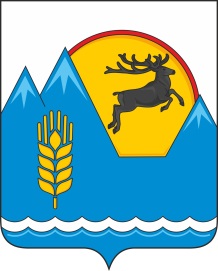 Россия ФедерацияязыАлтай РеспубликаМуниципал тізілмі«Коксуу-Оозы аймак»Депутаттардын аймак Соведи